Supplementary Table 1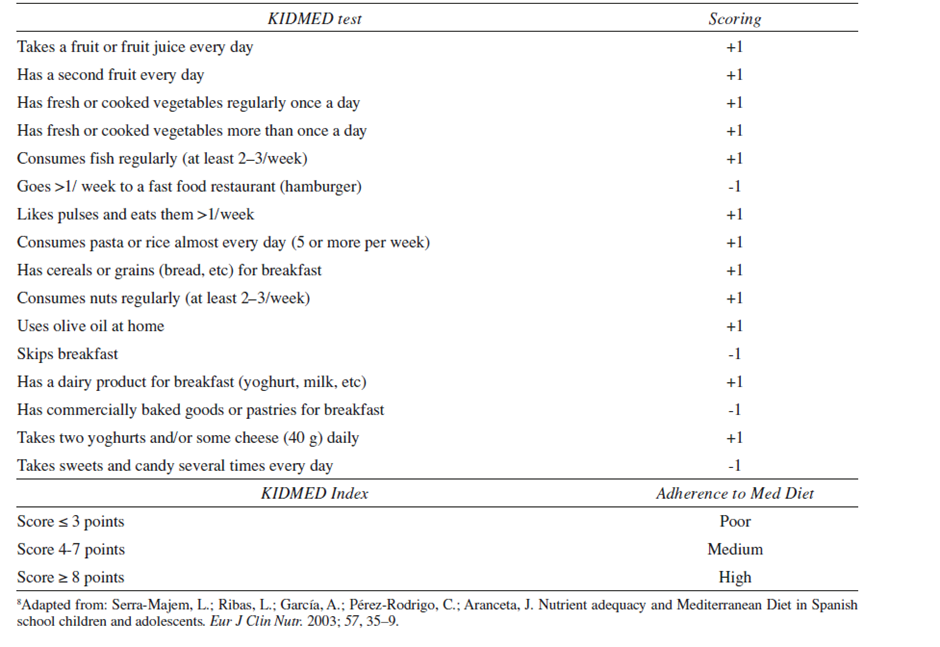 